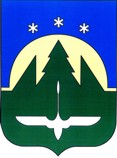 Городской округ Ханты-МансийскХанты-Мансийского автономного округа – ЮгрыСЧЕТНАЯ ПАЛАТА ГОРОДА ХАНТЫ-МАНСИЙСКАСТАНДАРТ ВНЕШНЕГО МУНИЦИПАЛЬНОГО ФИНАНСОВОГО КОНТРОЛЯ «КОНТРОЛЬ ЗА ДОСТОВЕРНОСТЬЮ,ПОЛНОТОЙ И СООТВЕТСТВИЕМ НОРМАТИВНЫМ ТРЕБОВАНИЯМСОСТАВЛЕНИЯ И ПРЕДСТАВЛЕНИЯ КВАРТАЛЬНОГО ОТЧЕТА ОБ ИСПОЛНЕНИИ БЮДЖЕТА ГОРОДА ХАНТЫ-МАНСИЙСКА» Приложение №10 к распоряжениюпредседателя Счетной палатыгорода Ханты-Мансийскаот 26.05.2022 № 9    начало действия: с 26.05.2022г. Ханты-Мансийск2022СОДЕРЖАНИЕ1. Общие положения1.1. Стандарт внешнего муниципального финансового контроля «Контроль за достоверностью, полнотой и соответствием нормативным требованиям составления и представления квартального отчета об исполнении бюджета города Ханты-Мансийска» (далее по тексту – Стандарт) подготовлен в целях реализации статьи 11 Федерального закона от 07.02.2011 № 6-ФЗ «Об общих принципах организации и деятельности контрольно-счетных органов субъектов Российской Федерации и муниципальных образований» (далее по тексту – Федеральный закон № 6-ФЗ) в соответствии с Общими требованиями к стандартам внешнего государственного и муниципального аудита (контроля) для проведения контрольных и экспертно-аналитических мероприятий контрольно-счетными органами субъектов Российской Федерации и муниципальных образований, утвержденными постановлением Коллегии Счетной палаты РФ (протокол от 29.03.2022 №2ПК).1.2. Целью настоящего Стандарта является установление общих правил и требований осуществления Счетной палатой города Ханты-Мансийска  (далее по тексту – Счетная палата) контроля за достоверностью, полнотой и соответствием нормативным требованиям составления и представления квартального отчета об исполнении бюджета города Ханты-Мансийска.2. Содержание контроля за достоверностью, полнотой и соответствием нормативным требованиям составления и представления квартального отчета об исполнении бюджета города2.1. В соответствии с пунктом 1 статьи 268.1 Бюджетного кодекса Российской Федерации Счетная палата осуществляет контроль за достоверностью, полнотой и соответствием нормативным требованиям составления и представления квартального отчета об исполнении бюджета города.2.2. Целями контроля за достоверностью, полнотой и соответствием нормативным требованиям составления и представления квартального отчета об исполнении бюджета города являются проверка соответствия отчета требованиям нормативных правовых актов по составу и содержанию, анализ соответствия отчета данным, полученным в ходе проверки, соблюдение порядка представления отчета.2.3. Задачами контроля за достоверностью, полнотой и соответствием нормативным требованиям составления и представления квартального отчета об исполнении бюджета города являются:оценка полноты квартального отчета об исполнении бюджета города;анализ соблюдения положений правовых актов, регулирующих бюджетные правоотношения, при составлении и представлении квартального отчета об исполнении бюджета города.2.4. Предметом контроля за достоверностью, полнотой и соответствием нормативным требованиям составления и представления квартального отчета об исполнении бюджета города является деятельность объекта контроля по составлению и представлению квартального отчета об исполнении бюджета города.2.5. Объектом контроля за достоверностью, полнотой и соответствием нормативным требованиям составления и представления квартального отчета об исполнении бюджета города является финансовый орган.3. Общие правила и требования осуществления контроля за достоверностью, полнотой и соответствием нормативным требованиям составления и представления квартального отчета об исполнении бюджета города3.1. Контроль за достоверностью, полнотой и соответствием нормативным требованиям составления и представления отчета об исполнении бюджета города за соответствующий квартал текущего финансового года осуществляется должностными лицами Счетной палаты в соответствии с планом работы Счетной палаты на год.3.2. В целях осуществления контроля за достоверностью, полнотой и соответствием нормативным требованиям составления и представления квартального отчета об исполнении бюджета города Счетной палатой проводятся контрольные мероприятия.При проведении контроля за достоверностью, полнотой и соответствием нормативным требованиям составления и представления квартального отчета об исполнении бюджета города проверяется:соответствие отчета об исполнении бюджета города требованиям нормативных правовых актов по составу и содержанию;соответствие порядка составления и представления отчета об исполнении бюджета города методологии и стандартам, установленным Министерством финансов Российской Федерации;соответствие данных по исполнению бюджета консолидированных отчетов главных распорядителей бюджетных средств, главных администраторов доходов бюджета, главных администраторов источников финансирования дефицита бюджета, представленных на отчетную дату, показателям квартального отчета об исполнении бюджета города.3.3. Проведение контрольных мероприятий по контролю за достоверностью, полнотой и соответствием нормативным требованиям составления и представления отчета об исполнении бюджета города за соответствующий квартал текущего финансового года осуществляется в соответствии со стандартом внешнего муниципального финансового контроля, определяющим общие правила, требования и процедуры проведения контрольных мероприятий, с учетом положений настоящего Стандарта.4. Порядок подготовки экспертного заключения на отчет об исполнении бюджета4.1. В соответствии с пунктом 9 части 2 статьи 9 Федерального закона «Об общих принципах организации и деятельности контрольно-счетных органов субъектов Российской Федерации и муниципальных образований», статьей 7 Положения об отдельных вопросах организации и осуществления бюджетного процесса в городе Ханты-Мансийске, утвержденного решением Думы города Ханты-Мансийска от 30.06.2017 №141-VI РД, Счетная  палата осуществляет подготовку экспертного заключения на проект решения Думы  города об утверждении отчета об исполнении бюджета города за первый квартал, полугодие и девять месяцев текущего финансового года.4.2. Подготовка экспертного заключения осуществляется ответственным исполнителем, указанным в плане работы Счетной палаты (далее по тексту – ответственный исполнитель). 4.3. При подготовке экспертного заключения используется информация, полученная по итогам проведения контрольных и экспертно-аналитических мероприятий по анализу хода исполнения бюджета города, а также результаты анализа показателей отчета об исполнении бюджета города за соответствующий период текущего финансового года и мониторинга показателей бюджета города за соответствующий период текущего финансового года.4.4. В экспертном заключении в зависимости от объема и содержания полученной информации отражаются:анализ организации исполнения решения о бюджете города;особенности исполнения решения о бюджете города;анализ своевременности подготовки и принятия администрацией города Ханты-Мансийска нормативных правовых актов, необходимых для реализации решения о бюджете города;анализ исполнения доходов бюджета города по объемам и структуре, включая анализ показателей, характеризующих исполнение доходов бюджета города за отчетный период текущего года, их соответствие показателям прогноза поступлений доходов бюджета города, анализ объемов поступлений доходов, неучтенных в прогнозе к решению о бюджете города, недостатки при исполнении доходов бюджета города, анализ изменений показателей кассового плана исполнения бюджета города по доходам, качество администрирования доходов бюджета города, анализ их поступления в разрезе администраторов доходов бюджета города, анализ хода реализации прогнозного плана приватизации муниципального имущества;анализ исполнения расходов бюджета города, включая анализ исполнения расходов бюджета города по разделам, группам видов расходов классификации расходов, по муниципальным программам и непрограммным направлениям деятельности, анализ исполнения главными распорядителями средств бюджета города с указанием основных причин отклонений фактического исполнения бюджета от плановых назначений, причин неравномерного исполнения расходов;анализ исполнения бюджета города по источникам финансирования дефицита бюджета, включая анализ показателей, характеризующих исполнение источников финансирования дефицита бюджета города, анализ и оценка уровня исполнения бюджета города по источникам внутреннего финансирования дефицита бюджета в разрезе источников, анализ исполнения источников финансирования дефицита бюджета города в части возврата бюджетных кредитов, анализ состояния остатков средств бюджета города на соответствующую отчетную дату и анализ их изменения, анализ объема и структуры муниципального долга, размера дефицита (профицита) бюджета;анализ правомерности внесенных в сводную бюджетную роспись изменений;при наличии - анализ реализации предложений Счетной палаты, содержащихся в информационных письмах и иных документах, направленных объектам контроля по результатам контрольных и экспертно-аналитических мероприятий;выводы и предложения (при необходимости).4.5. Проект экспертного заключения представляется на рассмотрение и подписание председателю Счетной палаты и оформляется на бланке Счетной палаты в соответствии с требованиями Инструкции по делопроизводству в Счетной палате города Ханты-Мансийска.Информация о ходе исполнения бюджета города направляется в Думу города Ханты-Мансийска.4.6. Экспертное заключение подлежит размещению на официальном Интернет-сайте www.admhmansy.ru.№ разделаНаименование раздела1Общие положения2Содержание контроля за достоверностью, полнотой и соответствием нормативным требованиям составления и представления квартального отчета об исполнении бюджета города3Общие правила и требования осуществления контроля за достоверностью, полнотой и соответствием нормативным требованиям составления и представления квартального отчета об исполнении бюджета города4Порядок подготовки экспертного заключения на отчет об исполнении бюджета